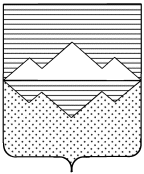 АДМИНИСТРАЦИЯ БЕРДЯУШСКОГО ГОРОДСКОГО ПОСЕЛЕНИЯСАТКИНСКОГО МУНИЦИПАЛЬНОГО РАЙОНАЧЕЛЯБИНСКОЙ ОБЛАСТИРАСПОРЯЖЕНИЕот  14 июля  2017  года  №20-р      п. Бердяуш   Об изъятии  земельногоучастка и жилых  помещений для муниципальных нужд
            В соответствии со статьей 56.6 Земельного кодекса Российской Федерации, статьей 32 Жилищного кодекса Российской Федерации, Уставом Бердяушского городского поселения, утвержденного решением Совета депутатов Бердяушского городского поселения от 26.08.2005 г. №12, постановлением администрации Бердяушского городского поселения от 12 декабря 2013 года «О признании многоквартирных домов аварийными» №42-п,  на основании требований о сносе или реконструкции жилых помещений, принадлежащих на праве собственности,РАСПОРЯЖАЮСЬ:1. Изъять у собственников доли в праве общей долевой собственности на земельный участок общей площадью 542 кв.м., расположенный по адресу: п. Бердяуш ул. Пушкина, д.4 пропорционально долям общей площади жилых помещений.2. Изъять у собственников жилые помещения, указанные в приложении  к настоящему распоряжению, в многоквартирном доме, расположенном по адресу: п. Бердяуш, ул. Пушкина, д.4,  для муниципальных нужд. 3. Юрисконсульту Деменевой Л.М. в течение десяти дней со дня принятия настоящего распоряжения:- направить копию настоящего распоряжения в Саткинский отдел Управления Федеральной службы государственной регистрации, кадастра и картографии по Челябинской области.4. Заместителю главы Балабанову С.Я. в течение десяти дней со дня принятия настоящего распоряжения:- направить копии настоящего распоряжения правообладателям изымаемой недвижимости;- обеспечить размещение настоящего распоряжения на сайте Саткинского муниципального района;-  опубликовать настоящее распоряжение  в газете «Саткинский рабочий».5. Контроль за исполнением настоящего распоряжения оставляю за собой.6. Настоящее распоряжение вступает в силу со дня его подписания.Глава  Бердяушского  городского поселения                                                         Н.В. СалионоваПриложение   к распоряжению администрации Бердяушского городского поселенияот 14 июля 2017 года  №20-рЖилые помещения, подлежащие изъятию  для муниципальных нужд№п.пФ.И.О. собственника помещенияАдрес жилого помещенияОбщая площадь жилого помещения, кв.м.Кадастровый номер Правоустанавливающий документ на жилое помещение, его реквизиты1.Квашнина Галина Игнатьевнап. Бердяуш,ул. Пушкина, 4-148,174-74-18/034/2007-315Свидетельство о государственной регистрации права от 28.08.2007 г.74 А А 2537152.Пономарев Андрей Николаевичп. Бердяушул. Пушкина, 4-446,874-74-18/060/2009-217Свидетельство о государственной регистрации права от 11.01.2010 г.74 А В 5790443.Скориненко Раиса ПетровнаСкориненко Дмитрий  Викторовичп. Бердяуш,ул. Пушкина, 4-848,174:18:05.00.00:00:007875:0008Свидетельство о государственной регистрации права от 28.09.2000 г. серия Г № 018096Свидетельство о государственной регистрации права от 28.09.2000 г. серия Г № 018097